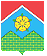 СОВЕТ ДЕПУТАТОВПОСЕЛЕНИЯ МОСКОВСКИЙРЕШЕНИЕО мероприятиях по содержанию необслуживаемых объектов, расположенных на территории поселения Московский  Руководствуясь Федеральными законами от 06.10.2003 №131-ФЗ «Об общих принципах организации местного самоуправления в Российской Федерации», Законом города Москвы от 06.11.2002 №56 «Об организации местного самоуправления в городе Москве», Уставом поселения Московский, в связи с выявлением необслуживаемых объектов на территории поселения Московский,Совет депутатов  решил:Осуществлять содержание необслуживаемых объектов, расположенных на территории поселения Московский, в соответствии с приложением к настоящему решению, до момента установления собственников и (или) балансовой принадлежности указанных объектов или принятия их на баланс специализированной организацией в порядке, установленном действующими нормативно-правовыми документами.Администрации поселения Московский приступить к содержанию необслуживаемых объектов, указанных в п.1 настоящего решения.Финансирование расходов, связанных с реализацией настоящего решения, осуществлять за счет средств бюджета поселения Московский.4. Направить настоящее решение главе администрации для принятия мер по его практической реализации. Приложениек решению Совета депутатовпоселения Московскийот 29.01.2015  № 6/22Переченьнеобслуживаемых объектов, расположенных на территории поселения Московский, подлежащих содержанию за счет средств бюджета поселения Московский1.1 Земельные участки, государственная собственность на которые не разграничена от29.01.2015№6/22Глава поселения                         В.Ю. Чирин№ п/пНаименование  объекта Площадь (кв.м.)1Автомобильная парковка около взрослой поликлиники, мкр.№3 г.Московский (Приложение №1 к перечню)4502Автомобильная парковка около школы №2064 мкр.№3, г.Московский (Приложение №2 к перечню)8603Автомобильная стоянка около д.№6 мкр.№3, г.Московский (Приложение №3 к перечню)48654Пешеходная дорожка около территории школы с газоном №2065 по ул. Радужная, г.Московский (Приложение №4 к перечню)8425Газон около территории школы с газоном №2065 по ул. Радужная, г.Московский (Приложение №5 к перечню)24066Автомобильная дорога от пересечения ул. Солнечная и Передельцевский пр-д до территории СНТ «Просвещенец», г.Московский (Приложение №6 к перечню)14007Автомобильная парковка около д.№41 мкр.№1, г.Московский (Приложение №7 к перечню)6008Автомобильная парковка около д.№4, п. Института Полиомиелит (Приложение №8 к перечню)1269Автомобильная парковка с территорией проезда около территории рынка, мкр.№1, г.Московский (Приложение №9 к перечню)117910Подъездная дорога к административному зданию Агрохолдинга "МОСКОВСКИЙ", мкр.1, г.Московский (Приложение №10 к перечню)8711Газон около территории административного здания Агрохолдинга "МОСКОВСКИЙ", мкр.1, г.Московский (Приложение №11 к перечню)194712Автомобильная парковка с территорией проезда около д.18А, мкр.1, г.Московский (Приложение №12 к перечню)105613Автомобильная дорога от проезда между Киевским ш. и Боровским ш. до территории ДНТ «Полянка- Лапшинка» (Приложение №13 к перечню)133214Тротуары к автобусной остановке от д.№5А, д.№5, д.№1, мкр.1, г.Московский  (Приложение №14 к перечню)114915Газон около взрослой поликлиники, мкр.№1, г.Московский (Приложение №15 к перечню)97816Проезд вокруг взрослой поликлиники, мкр.№1, г.Московский (Приложение №16 к перечню)57517Пешеходная дорожка от д.№2 п.Института Полиомиелита до Киевского ш. (Приложение №17 к перечню)8718Пешеходная дорожка около д.№5, п.Института Полиомиелита (Приложение №18 к перечню)27119Пешеходная (бетонная) дорожка от п. Института Полиомиелита до автобусной остановки «п. Института Полиомиелита» на Киевском ш.  (Приложение №19 к перечню)9820Пешеходная дорожка за взрослой поликлиникой, мкр.№3, г.Московский (Приложение №20 к перечню)22521Автомобильная дорога с тротуаром по ул.Георгиевская, г.Московский  (Приложение №21 к перечню)853322Автомобильная дорога с парковками между жилыми домами и многоярусными автомобильными гаражными комплексами вдоль ул.Солнечная (Приложение №22 к перечню)1156123Участок территории между проезжей частью и домами №6, 8, 10, 14/1, 14/2, 14/3, 14/4, 14/5 с парковочными стоянками по ул. Радужная, г.Московский (Приложение №23 к перечню)978024Автомобильная парковка около д.№7, мкр.№1, г.Московский (Приложение №24 к перечню)73025Автомобильная парковка около д.№6, мкр.№1, г.Московский (Приложение №25 к перечню)72626Автомобильная парковка около д.№2, мкр.№1, г.Московский (Приложение №26 к перечню)63327Автомобильная парковка около д.№33, мкр.№1, г.Московский (Приложение №27 к перечню)26828Участок территории между проезжей частью и домами №3, 1 по ул. Московская и участок территории проезда вдоль д.№1 по ул.Московская и №1 по Радужному пр-ду (Приложение №28 к перечню)2830